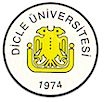 T.C.DİCLE ÜNİVERSİTESİMİMARLIK FAKÜLTESİSTAJ DEFTERİÖĞRENCİNİN:ADI SOYADI 	:NUMARASI	:PROGRAMI  	:     	STAJ TÜRÜ 	:            1. Devre (Şantiye)                                    2.Devre (Büro)    STAJA BAŞLAMA TARİHİ : 			STAJIN BİTTİĞİ TARİH :PRATİK ÇALIŞMANIN GÜNLERE GÖRE DAĞILIM ÇİZELGESİKABUL     		 RED     AŞAĞIDAKİ NOTLARA UYMAYAN ÖĞRENCİLERİN STAJI KABUL EDİLMEYECEKTİR.Bahar yarıyılının yılsonu sınavları sonrasında güz dönemi akademik döneminin başına kadarki süre olan yaz döneminde staj yapılabilir.Ara dönemde staj yapılamaz.İlk olarak 30 gün şantiye stajı, daha sonra da 30 gün büro stajı yapılır. şantiye stajı yapmayan/ onaylanmayan öğrenciler, büro stajı için başvuruda bulunamaz. Bir yaz döneminde iki staj yapılamaz. Derslerini tamamlamış ve mezuniyet için sadece staj eksiği kalmış durumdaki öğrenciler ile bir yarıyıl içinde tüm derslerinden devam zorunluluğu olmadığı belirlenen beklemeli öğrencilere bu kural uygulanmaz.Yaz okuluna katılacak öğrenciler staj yapamazlar.Fiilen proje tasarımı ve üretimi yapılmayan ve böyle bir imkan bulunmayan ortamlarda büro stajı yapılmamalıdır. (Çevre ve Şehircilik İl Müdürlükleri, Belediyelerin İmar Müdürlükleri, Yapı Denetimi Firmaları gibi).Staj yapılacak mimarlık bürosunun veya şirketinin sorumlu mimarın ya da inşaat mühendisinin fiilen en az 5 yıl deneyimli olması aranan bir kriterdir.Staj sicil fişi eksiksiz doldurulmalı, kapalı bir zarfta ve zarfın üzeri sorumlu mimar ya da inşaat mühendisi tarafından imzalanarak teslim edilmelidir. Şantiye stajlarında mimar ya da inşaat mühendisi, büro stajlarında ise sadece mimar staj defterinin imzalayıp kaşeleme yetkisine sahiptir.Staj komisyonundan staj onayı alınırken belirtilen sorumlu mimar / inşaat mühendisi dışında Makina Mühendisi, Elektirk Elektronik Mühendisi veya Şirket Müdürü imzaları attıran öğrencilerin staj defteri değerlendirmeye alınmayacaktır.Staj yerini değiştirmek zorunda kalan öğrenciler değiştirme nedeni yazılan ve yeni firma bilgilerini içeren yazılı bir dilekçeyle bölüme başvurmak zorundadırlar.Şantiyelerde en fazla 5 öğrenci bürolarda en fazla 3 öğrenci aynı tarihte staj yapabilirler.Staj komisyonunun kurumlardan gelen, ‘öğrencinin kurumumuzda stajı uygundur’ gibi yazılara cevap verme zorunluğu yoktur.İş yeri onayı almayan öğrenciler staj yapamayacaktır.İşyeri onayı alan öğrenciler formlarının bir kopyasını danışmanlarına vermek zorundadırlar.Her öğrencinin staj bilgileri, danışman hocası tarafından otomasyona aktarılır.Gidilen şantiye/yapı isimleri mutlaka yazılmalıdır. Yapı denetimi şirketlerinde en fazla 3 inşaat görülebilir.Staj yaptığınız yerde farklı günlerde çekilmiş fotoğraflar, aynı şirkette staj yapanların birlikte çekilmiş fotoğrafları olmalıdır.Staj defterine yapıştırılan fotoğraflar size ait olmalıdır. İnternetten resim alınmamalıdır.Deftere yapıştırılan bütün fotoğraflar kaşelenmelidir.Staj defteri doldurulurken aktarılan ifadelerde:Bilgi alındı/ hazırlık yapıldı/beton döküldü/ kalıp bağlandı… şeklinde tespitler değil;Alınan bilgilerin içerikleri, yapılan hazırlıkların detayları, beton dökülürken dikkat edilenler, kalıpların nasıl bağlandığının anlatıldığı vb. İfadeler kullanılmalıdır.Ders notu şeklindeki tanımlar yapılmamalıdır.Defterlerde; meslek dışı ‘’günlük sohbetlere’’  yer verilmemelidir.Stajla ilgili tüm belge ve çizimler staj dosyası içinde yer alacaktır. Ekler kabul edilmeyecektir.Defterler ve dosyalar mürekkepli veya tükenmez kalemle düzgün okunaklı ve el yazısı ile yazılmak zorundadır.Aynı işyerinde aynı tarihlerde staj yapanlar birebir aynı fotoğraflı, yazılı, çizimli defter teslim edemezler.Şantiye stajı yapılacak bina (ya da binaların) niteliği önemlidir. Köprü, viyadük, karayolu, tünel, metro ve baraj gibi bina niteliği taşımayan yapıların inşaatlarında staj yapılamaz. Bu gruba girmeyen ve bina niteliği taşıyan inşaatlarda şantiye stajı yapılabilir. Staj defteri mimar ya da inşaat mühendisi tarafından imzalanmalıdır.Büro staj defterinde serbest el çizimleri, eskiz çizimleri ya da kullanılan bilgisayar (Autocad, archicad, 3d max ve photoshop gibi) programlarda hazırlanmış çalışmaların (ölçeksiz olarak küçültülmüş ya da jpeg formatındaki) çıktıları dosyaya konulmalıdır.Büro stajında autocad, archicad, 3d max ve photoshop gibi programların çizim komutlarının tanımı ve anlatımı kesinlikle yapılmamalıdır. Büro stajında incelenen yönetmeliklerden edinilen bilgilerden, projede kullanılan kısımlarının anlatımı yapılmalıdır. Yönetmeliğin tamamı çıktı alınarak dosyaya eklenmemelidir.ŞANTİYE STAJINDA GÖRÜLMESİ GEREKEN İMALATLARKalıp ve donatı işleri (etriye çiroz yapımıkiriş kolon yapımı)Beton dökümüMerdiven yapımıAsansör yapımıDöşeme yapımı (temel ve katmanlar)Slump deneyiKarot alma ve laboratuarların görülmesiİzolasyon (temel ve duvar)Duvar örümüAlçı sıva yapımıSeramik döşenmesiElektirk ve su tesisatı çekilmesi Asma tavan yapımıKapı ve pencere montajıBoya yapımıNot: Yukarıda yazılan imalatlardan en az 10 çeşidi görülmelidir.                   BÜRO STAJINDA GÖRÜLMESİ GEREKENLERProje tasarım aşamaları,Projelerin tasarımından başlayıp mimarlar odası ve ilgili belediyelerce onaylanma süreci,Mimari 2 boyutlu çizim programları,Mimari 3 boyutlu çizim programları,Metraj, emsal hesaplamaları,İlgili yönetmeliklerin araştırılması (sığınak otopark asansör vb.)Not: Yukarıda yazılan işlerin tamamı görülmelidir.KABUL     		 RED     AŞAĞIDAKİ NOTLARA UYMAYAN ÖĞRENCİLERİN STAJI KABUL EDİLMEYECEKTİR.Bahar yarıyılının yılsonu sınavları sonrasında güz dönemi akademik döneminin başına kadarki süre olan yaz döneminde staj yapılabilir.Ara dönemde staj yapılamaz.İlk olarak 30 gün şantiye stajı, daha sonra da 30 gün büro stajı yapılır. şantiye stajı yapmayan/ onaylanmayan öğrenciler, büro stajı için başvuruda bulunamaz. Bir yaz döneminde iki staj yapılamaz. Derslerini tamamlamış ve mezuniyet için sadece staj eksiği kalmış durumdaki öğrenciler ile bir yarıyıl içinde tüm derslerinden devam zorunluluğu olmadığı belirlenen beklemeli öğrencilere bu kural uygulanmaz.Yaz okuluna katılacak öğrenciler staj yapamazlar.Fiilen proje tasarımı ve üretimi yapılmayan ve böyle bir imkan bulunmayan ortamlarda büro stajı yapılmamalıdır. (Çevre ve Şehircilik İl Müdürlükleri, Belediyelerin İmar Müdürlükleri, Yapı Denetimi Firmaları gibi).Staj yapılacak mimarlık bürosunun veya şirketinin sorumlu mimarın ya da inşaat mühendisinin fiilen en az 5 yıl deneyimli olması aranan bir kriterdir.Staj sicil fişi eksiksiz doldurulmalı, kapalı bir zarfta ve zarfın üzeri sorumlu mimar ya da inşaat mühendisi tarafından imzalanarak teslim edilmelidir. Şantiye stajlarında mimar ya da inşaat mühendisi, büro stajlarında ise sadece mimar staj defterinin imzalayıp kaşeleme yetkisine sahiptir.Staj komisyonundan staj onayı alınırken belirtilen sorumlu mimar / inşaat mühendisi dışında Makina Mühendisi, Elektirk Elektronik Mühendisi veya Şirket Müdürü imzaları attıran öğrencilerin staj defteri değerlendirmeye alınmayacaktır.Staj yerini değiştirmek zorunda kalan öğrenciler değiştirme nedeni yazılan ve yeni firma bilgilerini içeren yazılı bir dilekçeyle bölüme başvurmak zorundadırlar.Şantiyelerde en fazla 5 öğrenci bürolarda en fazla 3 öğrenci aynı tarihte staj yapabilirler.Staj komisyonunun kurumlardan gelen, ‘öğrencinin kurumumuzda stajı uygundur’ gibi yazılara cevap verme zorunluğu yoktur.İş yeri onayı almayan öğrenciler staj yapamayacaktır.İşyeri onayı alan öğrenciler formlarının bir kopyasını danışmanlarına vermek zorundadırlar.Her öğrencinin staj bilgileri, danışman hocası tarafından otomasyona aktarılır.Gidilen şantiye/yapı isimleri mutlaka yazılmalıdır. Yapı denetimi şirketlerinde en fazla 3 inşaat görülebilir.Staj yaptığınız yerde farklı günlerde çekilmiş fotoğraflar, aynı şirkette staj yapanların birlikte çekilmiş fotoğrafları olmalıdır.Staj defterine yapıştırılan fotoğraflar size ait olmalıdır. İnternetten resim alınmamalıdır.Deftere yapıştırılan bütün fotoğraflar kaşelenmelidir.Staj defteri doldurulurken aktarılan ifadelerde:Bilgi alındı/ hazırlık yapıldı/beton döküldü/ kalıp bağlandı… şeklinde tespitler değil;Alınan bilgilerin içerikleri, yapılan hazırlıkların detayları, beton dökülürken dikkat edilenler, kalıpların nasıl bağlandığının anlatıldığı vb. İfadeler kullanılmalıdır.Ders notu şeklindeki tanımlar yapılmamalıdır.Defterlerde; meslek dışı ‘’günlük sohbetlere’’  yer verilmemelidir.Stajla ilgili tüm belge ve çizimler staj dosyası içinde yer alacaktır. Ekler kabul edilmeyecektir.Defterler ve dosyalar mürekkepli veya tükenmez kalemle düzgün okunaklı ve el yazısı ile yazılmak zorundadır.Aynı işyerinde aynı tarihlerde staj yapanlar birebir aynı fotoğraflı, yazılı, çizimli defter teslim edemezler.Şantiye stajı yapılacak bina (ya da binaların) niteliği önemlidir. Köprü, viyadük, karayolu, tünel, metro ve baraj gibi bina niteliği taşımayan yapıların inşaatlarında staj yapılamaz. Bu gruba girmeyen ve bina niteliği taşıyan inşaatlarda şantiye stajı yapılabilir. Staj defteri mimar ya da inşaat mühendisi tarafından imzalanmalıdır.Büro staj defterinde serbest el çizimleri, eskiz çizimleri ya da kullanılan bilgisayar (Autocad, archicad, 3d max ve photoshop gibi) programlarda hazırlanmış çalışmaların (ölçeksiz olarak küçültülmüş ya da jpeg formatındaki) çıktıları dosyaya konulmalıdır.Büro stajında autocad, archicad, 3d max ve photoshop gibi programların çizim komutlarının tanımı ve anlatımı kesinlikle yapılmamalıdır. Büro stajında incelenen yönetmeliklerden edinilen bilgilerden, projede kullanılan kısımlarının anlatımı yapılmalıdır. Yönetmeliğin tamamı çıktı alınarak dosyaya eklenmemelidir.ŞANTİYE STAJINDA GÖRÜLMESİ GEREKEN İMALATLARKalıp ve donatı işleri (etriye çiroz yapımıkiriş kolon yapımı)Beton dökümüMerdiven yapımıAsansör yapımıDöşeme yapımı (temel ve katmanlar)Slump deneyiKarot alma ve laboratuarların görülmesiİzolasyon (temel ve duvar)Duvar örümüAlçı sıva yapımıSeramik döşenmesiElektirk ve su tesisatı çekilmesi Asma tavan yapımıKapı ve pencere montajıBoya yapımıNot: Yukarıda yazılan imalatlardan en az 10 çeşidi görülmelidir.                   BÜRO STAJINDA GÖRÜLMESİ GEREKENLERProje tasarım aşamaları,Projelerin tasarımından başlayıp mimarlar odası ve ilgili belediyelerce onaylanma süreci,Mimari 2 boyutlu çizim programları,Mimari 3 boyutlu çizim programları,Metraj, emsal hesaplamaları,İlgili yönetmeliklerin araştırılması (sığınak otopark asansör vb.)Not: Yukarıda yazılan işlerin tamamı görülmelidir.KABUL     		 RED     AŞAĞIDAKİ NOTLARA UYMAYAN ÖĞRENCİLERİN STAJI KABUL EDİLMEYECEKTİR.Bahar yarıyılının yılsonu sınavları sonrasında güz dönemi akademik döneminin başına kadarki süre olan yaz döneminde staj yapılabilir.Ara dönemde staj yapılamaz.İlk olarak 30 gün şantiye stajı, daha sonra da 30 gün büro stajı yapılır. şantiye stajı yapmayan/ onaylanmayan öğrenciler, büro stajı için başvuruda bulunamaz. Bir yaz döneminde iki staj yapılamaz. Derslerini tamamlamış ve mezuniyet için sadece staj eksiği kalmış durumdaki öğrenciler ile bir yarıyıl içinde tüm derslerinden devam zorunluluğu olmadığı belirlenen beklemeli öğrencilere bu kural uygulanmaz.Yaz okuluna katılacak öğrenciler staj yapamazlar.Fiilen proje tasarımı ve üretimi yapılmayan ve böyle bir imkan bulunmayan ortamlarda büro stajı yapılmamalıdır. (Çevre ve Şehircilik İl Müdürlükleri, Belediyelerin İmar Müdürlükleri, Yapı Denetimi Firmaları gibi).Staj yapılacak mimarlık bürosunun veya şirketinin sorumlu mimarın ya da inşaat mühendisinin fiilen en az 5 yıl deneyimli olması aranan bir kriterdir.Staj sicil fişi eksiksiz doldurulmalı, kapalı bir zarfta ve zarfın üzeri sorumlu mimar ya da inşaat mühendisi tarafından imzalanarak teslim edilmelidir. Şantiye stajlarında mimar ya da inşaat mühendisi, büro stajlarında ise sadece mimar staj defterinin imzalayıp kaşeleme yetkisine sahiptir.Staj komisyonundan staj onayı alınırken belirtilen sorumlu mimar / inşaat mühendisi dışında Makina Mühendisi, Elektirk Elektronik Mühendisi veya Şirket Müdürü imzaları attıran öğrencilerin staj defteri değerlendirmeye alınmayacaktır.Staj yerini değiştirmek zorunda kalan öğrenciler değiştirme nedeni yazılan ve yeni firma bilgilerini içeren yazılı bir dilekçeyle bölüme başvurmak zorundadırlar.Şantiyelerde en fazla 5 öğrenci bürolarda en fazla 3 öğrenci aynı tarihte staj yapabilirler.Staj komisyonunun kurumlardan gelen, ‘öğrencinin kurumumuzda stajı uygundur’ gibi yazılara cevap verme zorunluğu yoktur.İş yeri onayı almayan öğrenciler staj yapamayacaktır.İşyeri onayı alan öğrenciler formlarının bir kopyasını danışmanlarına vermek zorundadırlar.Her öğrencinin staj bilgileri, danışman hocası tarafından otomasyona aktarılır.Gidilen şantiye/yapı isimleri mutlaka yazılmalıdır. Yapı denetimi şirketlerinde en fazla 3 inşaat görülebilir.Staj yaptığınız yerde farklı günlerde çekilmiş fotoğraflar, aynı şirkette staj yapanların birlikte çekilmiş fotoğrafları olmalıdır.Staj defterine yapıştırılan fotoğraflar size ait olmalıdır. İnternetten resim alınmamalıdır.Deftere yapıştırılan bütün fotoğraflar kaşelenmelidir.Staj defteri doldurulurken aktarılan ifadelerde:Bilgi alındı/ hazırlık yapıldı/beton döküldü/ kalıp bağlandı… şeklinde tespitler değil;Alınan bilgilerin içerikleri, yapılan hazırlıkların detayları, beton dökülürken dikkat edilenler, kalıpların nasıl bağlandığının anlatıldığı vb. İfadeler kullanılmalıdır.Ders notu şeklindeki tanımlar yapılmamalıdır.Defterlerde; meslek dışı ‘’günlük sohbetlere’’  yer verilmemelidir.Stajla ilgili tüm belge ve çizimler staj dosyası içinde yer alacaktır. Ekler kabul edilmeyecektir.Defterler ve dosyalar mürekkepli veya tükenmez kalemle düzgün okunaklı ve el yazısı ile yazılmak zorundadır.Aynı işyerinde aynı tarihlerde staj yapanlar birebir aynı fotoğraflı, yazılı, çizimli defter teslim edemezler.Şantiye stajı yapılacak bina (ya da binaların) niteliği önemlidir. Köprü, viyadük, karayolu, tünel, metro ve baraj gibi bina niteliği taşımayan yapıların inşaatlarında staj yapılamaz. Bu gruba girmeyen ve bina niteliği taşıyan inşaatlarda şantiye stajı yapılabilir. Staj defteri mimar ya da inşaat mühendisi tarafından imzalanmalıdır.Büro staj defterinde serbest el çizimleri, eskiz çizimleri ya da kullanılan bilgisayar (Autocad, archicad, 3d max ve photoshop gibi) programlarda hazırlanmış çalışmaların (ölçeksiz olarak küçültülmüş ya da jpeg formatındaki) çıktıları dosyaya konulmalıdır.Büro stajında autocad, archicad, 3d max ve photoshop gibi programların çizim komutlarının tanımı ve anlatımı kesinlikle yapılmamalıdır. Büro stajında incelenen yönetmeliklerden edinilen bilgilerden, projede kullanılan kısımlarının anlatımı yapılmalıdır. Yönetmeliğin tamamı çıktı alınarak dosyaya eklenmemelidir.ŞANTİYE STAJINDA GÖRÜLMESİ GEREKEN İMALATLARKalıp ve donatı işleri (etriye çiroz yapımıkiriş kolon yapımı)Beton dökümüMerdiven yapımıAsansör yapımıDöşeme yapımı (temel ve katmanlar)Slump deneyiKarot alma ve laboratuarların görülmesiİzolasyon (temel ve duvar)Duvar örümüAlçı sıva yapımıSeramik döşenmesiElektirk ve su tesisatı çekilmesi Asma tavan yapımıKapı ve pencere montajıBoya yapımıNot: Yukarıda yazılan imalatlardan en az 10 çeşidi görülmelidir.                   BÜRO STAJINDA GÖRÜLMESİ GEREKENLERProje tasarım aşamaları,Projelerin tasarımından başlayıp mimarlar odası ve ilgili belediyelerce onaylanma süreci,Mimari 2 boyutlu çizim programları,Mimari 3 boyutlu çizim programları,Metraj, emsal hesaplamaları,İlgili yönetmeliklerin araştırılması (sığınak otopark asansör vb.)Not: Yukarıda yazılan işlerin tamamı görülmelidir.KABUL     		 RED     AŞAĞIDAKİ NOTLARA UYMAYAN ÖĞRENCİLERİN STAJI KABUL EDİLMEYECEKTİR.Bahar yarıyılının yılsonu sınavları sonrasında güz dönemi akademik döneminin başına kadarki süre olan yaz döneminde staj yapılabilir.Ara dönemde staj yapılamaz.İlk olarak 30 gün şantiye stajı, daha sonra da 30 gün büro stajı yapılır. şantiye stajı yapmayan/ onaylanmayan öğrenciler, büro stajı için başvuruda bulunamaz. Bir yaz döneminde iki staj yapılamaz. Derslerini tamamlamış ve mezuniyet için sadece staj eksiği kalmış durumdaki öğrenciler ile bir yarıyıl içinde tüm derslerinden devam zorunluluğu olmadığı belirlenen beklemeli öğrencilere bu kural uygulanmaz.Yaz okuluna katılacak öğrenciler staj yapamazlar.Fiilen proje tasarımı ve üretimi yapılmayan ve böyle bir imkan bulunmayan ortamlarda büro stajı yapılmamalıdır. (Çevre ve Şehircilik İl Müdürlükleri, Belediyelerin İmar Müdürlükleri, Yapı Denetimi Firmaları gibi).Staj yapılacak mimarlık bürosunun veya şirketinin sorumlu mimarın ya da inşaat mühendisinin fiilen en az 5 yıl deneyimli olması aranan bir kriterdir.Staj sicil fişi eksiksiz doldurulmalı, kapalı bir zarfta ve zarfın üzeri sorumlu mimar ya da inşaat mühendisi tarafından imzalanarak teslim edilmelidir. Şantiye stajlarında mimar ya da inşaat mühendisi, büro stajlarında ise sadece mimar staj defterinin imzalayıp kaşeleme yetkisine sahiptir.Staj komisyonundan staj onayı alınırken belirtilen sorumlu mimar / inşaat mühendisi dışında Makina Mühendisi, Elektirk Elektronik Mühendisi veya Şirket Müdürü imzaları attıran öğrencilerin staj defteri değerlendirmeye alınmayacaktır.Staj yerini değiştirmek zorunda kalan öğrenciler değiştirme nedeni yazılan ve yeni firma bilgilerini içeren yazılı bir dilekçeyle bölüme başvurmak zorundadırlar.Şantiyelerde en fazla 5 öğrenci bürolarda en fazla 3 öğrenci aynı tarihte staj yapabilirler.Staj komisyonunun kurumlardan gelen, ‘öğrencinin kurumumuzda stajı uygundur’ gibi yazılara cevap verme zorunluğu yoktur.İş yeri onayı almayan öğrenciler staj yapamayacaktır.İşyeri onayı alan öğrenciler formlarının bir kopyasını danışmanlarına vermek zorundadırlar.Her öğrencinin staj bilgileri, danışman hocası tarafından otomasyona aktarılır.Gidilen şantiye/yapı isimleri mutlaka yazılmalıdır. Yapı denetimi şirketlerinde en fazla 3 inşaat görülebilir.Staj yaptığınız yerde farklı günlerde çekilmiş fotoğraflar, aynı şirkette staj yapanların birlikte çekilmiş fotoğrafları olmalıdır.Staj defterine yapıştırılan fotoğraflar size ait olmalıdır. İnternetten resim alınmamalıdır.Deftere yapıştırılan bütün fotoğraflar kaşelenmelidir.Staj defteri doldurulurken aktarılan ifadelerde:Bilgi alındı/ hazırlık yapıldı/beton döküldü/ kalıp bağlandı… şeklinde tespitler değil;Alınan bilgilerin içerikleri, yapılan hazırlıkların detayları, beton dökülürken dikkat edilenler, kalıpların nasıl bağlandığının anlatıldığı vb. İfadeler kullanılmalıdır.Ders notu şeklindeki tanımlar yapılmamalıdır.Defterlerde; meslek dışı ‘’günlük sohbetlere’’  yer verilmemelidir.Stajla ilgili tüm belge ve çizimler staj dosyası içinde yer alacaktır. Ekler kabul edilmeyecektir.Defterler ve dosyalar mürekkepli veya tükenmez kalemle düzgün okunaklı ve el yazısı ile yazılmak zorundadır.Aynı işyerinde aynı tarihlerde staj yapanlar birebir aynı fotoğraflı, yazılı, çizimli defter teslim edemezler.Şantiye stajı yapılacak bina (ya da binaların) niteliği önemlidir. Köprü, viyadük, karayolu, tünel, metro ve baraj gibi bina niteliği taşımayan yapıların inşaatlarında staj yapılamaz. Bu gruba girmeyen ve bina niteliği taşıyan inşaatlarda şantiye stajı yapılabilir. Staj defteri mimar ya da inşaat mühendisi tarafından imzalanmalıdır.Büro staj defterinde serbest el çizimleri, eskiz çizimleri ya da kullanılan bilgisayar (Autocad, archicad, 3d max ve photoshop gibi) programlarda hazırlanmış çalışmaların (ölçeksiz olarak küçültülmüş ya da jpeg formatındaki) çıktıları dosyaya konulmalıdır.Büro stajında autocad, archicad, 3d max ve photoshop gibi programların çizim komutlarının tanımı ve anlatımı kesinlikle yapılmamalıdır. Büro stajında incelenen yönetmeliklerden edinilen bilgilerden, projede kullanılan kısımlarının anlatımı yapılmalıdır. Yönetmeliğin tamamı çıktı alınarak dosyaya eklenmemelidir.ŞANTİYE STAJINDA GÖRÜLMESİ GEREKEN İMALATLARKalıp ve donatı işleri (etriye çiroz yapımıkiriş kolon yapımı)Beton dökümüMerdiven yapımıAsansör yapımıDöşeme yapımı (temel ve katmanlar)Slump deneyiKarot alma ve laboratuarların görülmesiİzolasyon (temel ve duvar)Duvar örümüAlçı sıva yapımıSeramik döşenmesiElektirk ve su tesisatı çekilmesi Asma tavan yapımıKapı ve pencere montajıBoya yapımıNot: Yukarıda yazılan imalatlardan en az 10 çeşidi görülmelidir.                   BÜRO STAJINDA GÖRÜLMESİ GEREKENLERProje tasarım aşamaları,Projelerin tasarımından başlayıp mimarlar odası ve ilgili belediyelerce onaylanma süreci,Mimari 2 boyutlu çizim programları,Mimari 3 boyutlu çizim programları,Metraj, emsal hesaplamaları,İlgili yönetmeliklerin araştırılması (sığınak otopark asansör vb.)Not: Yukarıda yazılan işlerin tamamı görülmelidir.T.C.DİCLE ÜNİVERSİTESİMİMARLIK FAKÜLTESİ MİMARLIK BÖLÜMÜT.C.DİCLE ÜNİVERSİTESİMİMARLIK FAKÜLTESİ MİMARLIK BÖLÜMÜT.C.DİCLE ÜNİVERSİTESİMİMARLIK FAKÜLTESİ MİMARLIK BÖLÜMÜÖĞRENCİNİNAdı ve Soyadı :Bölümü            :Numarası        :Programı         :     Örgün Öğretim                İkinci Öğretim  ÖĞRENCİNİNAdı ve Soyadı :Bölümü            :Numarası        :Programı         :     Örgün Öğretim                İkinci Öğretim  Fotoğraf Staj Türü :                                  1. Devre (Şantiye)                                              2.Devre (Büro) Staj Türü :                                  1. Devre (Şantiye)                                              2.Devre (Büro) Staj Türü :                                  1. Devre (Şantiye)                                              2.Devre (Büro)Staja Başlama Tarihi :Stajın Bittiği Tarih :Stajın Bittiği Tarih :Çalıştığı Gün Sayısı  :PRATİK ÇALIŞMA YAPILAN İŞYERİ VEYA FİRMANIN Adı ve Adresi:İşyeri veya Firma adına defteri onaylayan işyeri amirinin:Adı Soyadı    :…………………………………………….Ünvanı          :Diploma No. :Oda Sicil No. :Yukarıda ismi ve fotoğrafı bulunan öğrencinin iş yerimizde ……… iş günü pratik çalışma yaptığını ve bu hedefleri kendisinin tanzim ettiğini beyan ve tasdik ederim.İmza ve mühürSTAJ KOMİSYONUNUN KANAATİSTAJ KOMİSYONUNUN KANAATİYapılan pratik çalışma kabul edilmemiştir       :Yapılan pratik çalışma kabul edilmemiştir       :Yapılan pratik çalışma …….. iş günü ……. Devre çalışma olarak kabul edilmiştir.  :Yapılan pratik çalışma …….. iş günü ……. Devre çalışma olarak kabul edilmiştir.  :TARİH          Komisyon Başkanı                                          Üye                                                     ÜyeÇalışılan günlerGünlük çalışma saatiÇalışılan konularÇalışılan konularToplam iş saatiİşyeri amirinin imzasıÖğrencinin imzasıYAZIYAZIYAZIYAZIÇİZİM VEYA FOTOĞRAFÇİZİM VEYA FOTOĞRAFÇİZİM VEYA FOTOĞRAFÇİZİM VEYA FOTOĞRAFÇALIŞMANIN  KONUSU:              TASDİK EDENİN İMZA VE MÜHRÜÇALIŞMANIN  KONUSU:              YAPILDIĞI TARİH  :